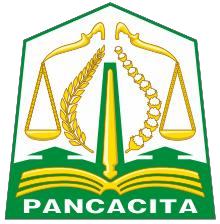 PEJABAT PENGELOLA INFORMASI DAN DOKUMENTASI PEMBANTUDAFTAR INFORMASI PUBLIK TAHUN 2019BADAN KESATUAN BANGSA DAN POLITIK ACEH©2019KATA PENGANTARSetiap Orang berhak untuk berkomunikasi dan memperoleh Informasi untuk mengembangkan pribadi dan lingkungan sosialnya, serta berhak untuk mencari, memperoleh, memiliki, dan menyimpan Informasi dengan menggunakan segala jenis saluran yang tersedia karena hak untuk memperoleh Informasi merupakan hak asasi manusia sebagai salah satu wujud dari kehidupan berbangsa dan bernegara yang demokratis.Salah satu upaya dalam memberikan Informasi Publik yang berkaitan dengan Badan Publik untuk diketahui oleh masyarakat luas disajikan dalam bentuk Daftar Informasi Publik Tahun 2019.Diharapkan dengan tersedianya Daftar Informasi Publik dapat mempermudah dalam memperoleh dan mengakses Informasi Publik baik bagi pemohon atau pengguna informasi publik.Banda Aceh,	Juli 2019Pejabat Pengelola Informasi dan Dokumentasi Pembantu Badan Kesatuan Bangsa dan Politik AcehDrs. MAHDI EFENDIPEMBINA UTAMA MADYANIP.19691120 199103 1 014DAFTAR INFORMASI PUBLIK TAHUN 2019--- BERKALA ---DAFTAR INFORMASI PUBLIK TAHUN 2019--- SETIAP SAAT –Banda Aceh,	Juli 2019Pejabat Pengelola Informasi dan Dokumentasi Pembantu Badan Kesatuan Bangsa dan Politik AcehDrs. MAHDI EFENDIPEMBINA UTAMA MADYANIP.19691120 199103 1 014NO.RINGKASAN ISI INFORMASIPEJABAT/UNIT/SATKER YANGMENGUASAI INFORMASIPENANGGUNGJAWAB PEMBUATANATAU PENERBITAN INFORMASITEMPAT DAN WAKTU PEMBUATANBENTUK INFORMASI YANG TERSEDIABENTUK INFORMASI YANG TERSEDIABENTUK INFORMASI YANG TERSEDIAJANGKA WAKTU PENYIMPANANATAU RETENSI ARSIPNO.RINGKASAN ISI INFORMASIPEJABAT/UNIT/SATKER YANGMENGUASAI INFORMASIPENANGGUNGJAWAB PEMBUATANATAU PENERBITAN INFORMASITEMPAT DAN WAKTU PEMBUATANCETAKREKAMONLINEJANGKA WAKTU PENYIMPANANATAU RETENSI ARSIP1.Profil Badan Publik :Informasi Tentang Kedudukan Atau Domisili Beserta Alamat Lengkap;Ruang Lingkup Kegiatan Maksud Dan Tujuan;Tugas Dan Fungsi BP Beserta Kantor Unit DibawahnyaStruktur Organisasi, Gambaran Umum Setiap Satuan Kerja, Profil Singkat Pejabat StrukturalBadan Kesbangpol AcehKepalaBadan Kesbangpol AcehBanda Aceh, 2019VVV1 tahun2.Ringkasan Informasi Tentang Program dan/atau Kegiatan Yang Sedang Dijalankan Dalam Lingkup Badan Publik Yang Sekurang-Kurangnya Terdiri Atas:Nama Program Dan KegiatanPenanggungjawab, Pelaksana Program dan Kegiatan Serta Nomor Telepon dan/atau Alamat Yang Dapat DihubungiTarget dan/atau Capaian Program dan KegiatanJadwal Pelaksanaan Program dan KegiatanAnggaran Program dan Kegiatan Yang Meliputi Sumber dan JumlahAgenda Penting Terkait Pelaksanaan Tugas Badan PublikInformasi Tentang Penerimaan Calon Pegawai dan/atau Pejabat Badan Publik NegaraBadan Kesbangpol AcehKepalaBadan Kesbangpol AcehBanda Aceh, 2019VVV1 tahun3.Ringkasan Informasi Tentang Kinerja Dalam Lingkup Badan Publik Berupa Narasi Tentang Realisasi Kegiatan Yang Telah Maupun Sedang Dijalankan Beserta Capaiannya;Badan Kesbangpol AcehKepalaBadan Kesbangpol AcehBanda Aceh, 2019VVV1 tahun4.Ringkasan Laporan Keuangan YangSekurang-Kurangnya Terdiri Atas:Badan Kesbangpol AcehKepalaBadan Kesbangpol AcehBanda Aceh, 2019VVV1 tahunRencana Dan Laporan Realisasi AnggaranNeracaLaporan Arus Kas Dan Catatan Atas Laporan Keuangan Yang Disusun Sesuai Dengan Standar Akuntansi Yang BerlakuDaftar Aset dan Investasi;5.Ringkasan Laporan Akses Informasi Publik Yang Sekurang-Kurangnya Terdiri Atas:Jumlah Permohonan Informasi Publik Yang DiterimaWaktu Yang Diperlukan Dalam Memenuhi Setiap Permohonan Informasi PublikJumlah Permohonan Informasi Publik Yang Dikabulkan Baik Sebagian atau Seluruhnya dan Permohonan Informasi Publik Yang DitolakAlasan Penolakan Permohonan Informasi PublikBadan Kesbangpol AcehKepalaBadan Kesbangpol AcehBanda Aceh, 2019VVV1 tahun6.Informasi Tentang Peraturan, Keputusan, dan/atau Kebijakan Yang Mengikat Dan/AtauBerdampak Bagi Publik Yang Dikeluarkan Oleh Badan Publik Yang Sekurang-KurangnyaTerdiri Atas:Daftar Rancangan Dan Tahap Pembentukan Peraturan Perundang-Undangan, Keputusan, dan/atau Kebijakan Yang Sedang Dalam Proses PembuatanDaftar Peraturan Perundang- Undangan, Keputusan, dan/atau Kebijakan Yang Telah Disahkan Atau Ditetapkan;Badan Kesbangpol AcehKepalaBadan Kesbangpol AcehBanda Aceh, 2019--V1 tahun7.Informasi Tentang Hak Dan Tata Cara Memperoleh Informasi Publik, Serta Tata Cara Pengajuan Keberatan SertaProses     Penyelesaian    SengketaBadan Kesbangpol AcehKepalaBadan Kesbangpol AcehBanda Aceh, 2019VVV1 tahunInformasi Publik Berikut Pihak-pihak Yang Bertanggungjawab Yang Dapat Dihubungi;8.Informasi Tentang Tata Cara Pengaduan	Penyalahgunaan Wewenang atau Pelanggaran Yang Dilakukan Baik Oleh Pejabat Badan Publik Maupun Pihak Yang Mendapatkan Izin atau Perjanjian Kerja Dari Badan Publik Yang Bersangkutan;Badan Kesbangpol AcehKepalaBadan Kesbangpol AcehBanda Aceh, 2019--V1 tahun9.Informasi Tentang Pengumuman Pengadaan Barang dan Jasa Sesuai Dengan Peraturan Perundang- Undangan Terkait;Badan Kesbangpol AcehKepalaBadan Kesbangpol AcehBanda Aceh, 2019VVV1 tahun10.Informasi Tentang Prosedur Peringatan Dini Dan Prosedur Evakuasi Keadaan Darurat Di Setiap Kantor Badan Publik.Badan Kesbangpol AcehKepalaBadan Kesbangpol AcehBanda Aceh, 2019VVV1 tahunNO.RINGKASAN ISI INFORMASIPEJABAT/UNIT/SATKER YANG MENGUASAI INFORMASIPENANGGUNGJAWAB PEMBUATAN ATAU PENERBITAN INFORMASITEMPAT DAN WAKTU PEMBUATANBENTUK INFORMASI YANG TERSEDIABENTUK INFORMASI YANG TERSEDIABENTUK INFORMASI YANG TERSEDIAJANGKA WAKTU PENYIMPANAN ATAU RETENSI ARSIPNO.RINGKASAN ISI INFORMASIPEJABAT/UNIT/SATKER YANG MENGUASAI INFORMASIPENANGGUNGJAWAB PEMBUATAN ATAU PENERBITAN INFORMASITEMPAT DAN WAKTU PEMBUATANCETAKREKAMONLINEJANGKA WAKTU PENYIMPANAN ATAU RETENSI ARSIP1.Daftar Informasi PublikPejabat Pengelola Informasi danDokumentasiPejabat Pengelola Informasi danDokumentasiBanda Aceh, 2019VV-1 tahun2.Informasi Tentang Peraturan, Keputusan Dan/Atau Atau Kebijakan Badan Publik Yang Sekurang-Kurangnya Terdiri Atas:Dokumen Pendukung Seperti Naskah Akademis, Kajian atau Pertimbangan Yang Mendasari Terbitnya Peraturan, Keputusan Atau Kebijakan TersebutMasukan-Masukan Dari Berbagai Pihak atas Peraturan, Keputusan atau Kebijakan TersebutRisalah Rapat Dari Proses Pembentukan	Peraturan, Keputusan atau Kebijakan TersebutRancangan Peraturan, Keputusan atau Kebijakan TersebutTahap Perumusan Peraturan, Keputusan atau Kebijakan TersebutPeraturan, Keputusan dan/atauKebijakan Yang Telah Diterbitkan;Badan Kesbangpol AcehKepalaBadan Kesbangpol AcehBanda Aceh, 2019Vv-1 Tahun3.Seluruh Informasi Lengkap Yang Wajib Disediakan Dan Diumumkan SecaraBerkalaBadan Kesbangpol AcehKepalaBadan Kesbangpol AcehBanda Aceh, 2019Vv-1 Tahun4.Informasi Tentang Organisasi, Administrasi, Kepegawaian, Dan Keuangan, Antara Lain:Pedoman Pengelolaan Organisasi, Administrasi, Personil dan KeuanganProfil Lengkap Pimpinan Dan Pegawai Yang Meliputi Nama, Sejarah Karir atau Posisi, SejarahPendidikan, Penghargaan danBadan Kesbangpol AcehKepalaBadan Kesbangpol AcehBanda Aceh, 2019Vv-1 TahunSanksi Berat Yang Pernah DiterimaAnggaran Badan Publik Secara Umum Maupun Anggaran Secara Khusus Unit Pelaksana Teknis Serta Laporan KeuangannyaData Statistik Yang Dibuat danDikelola Oleh Badan Publik;5.Surat-Surat Perjanjian Dengan Pihak Ketiga Berikut DokumenPendukungnya;Badan Kesbangpol AcehKepalaBadan Kesbangpol AcehBanda Aceh, 2019vv-1 Tahun6.Surat Menyurat Pimpinan atau Pejabat Badan Publik Dalam Rangka Pelaksanaan Tugas Pokok DanFungsinya;Badan Kesbangpol AcehKepalaBadan Kesbangpol AcehBanda Aceh, 2019vv-1 Tahun7.Syarat-Syarat Perizinan, Izin Yang Diterbitkan dan/atau Dikeluarkan Berikut Dokumen Pendukungnya, danLaporan Penaatan Izin Yang Diberikan;Badan Kesbangpol AcehKepalaBadan Kesbangpol AcehBanda Aceh, 2019vv-1 Tahun8.Data Perbendaharaan atau Inventaris;Badan Kesbangpol AcehKepalaBadan Kesbangpol AcehBanda Aceh, 2019vv-1 Tahun9.Rencana Strategis dan Rencana KerjaBadan Publik;Badan Kesbangpol AcehKepalaBadan Kesbangpol AcehBanda Aceh, 2019vv-1 Tahun10.Agenda Kerja Pimpinan Satuan Kerja;Badan Kesbangpol AcehKepalaBadan Kesbangpol AcehBanda Aceh, 2019vv-1 Tahun11.Informasi Mengenai Kegiatan Pelayanan Informasi Publik Yang Dilaksanakan, Sarana Dan Prasarana Layanan Informasi Publik Yang Dimiliki Beserta Kondisinya,Sumber Daya Manusia Yang Menangani Layanan Informasi Publik Beserta Kualifikasinya, Anggaran Layanan Informasi Publik Serta LaporanPenggunaannya;Badan Kesbangpol AcehKepalaBadan Kesbangpol AcehBanda Aceh, 2019vv-1 Tahun12.Database Kesbangpol AcehBadan Kesbangpol AcehKepalaBadan Kesbangpol AcehBanda Aceh, 2019vvv1 Tahun